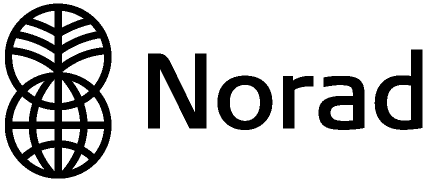 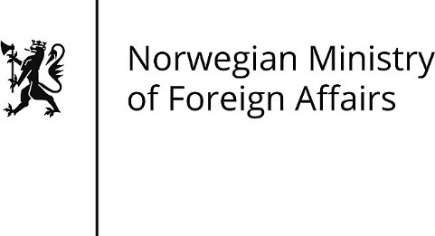 Enhet i UD, Norad eller utenriksstasjon denne søknaden rettes tilNavn på tilskuddsordningen, hvis relevant (se eventuell utlysning)SøkerenSøkeren1. Kontaktinformasjon1. Kontaktinformasjon1.1 Navn på søker (og forkortelse)1.1 Navn på søker (og forkortelse)1.2 Postadresse1.2 Postadresse1.3 E-postadresse1.4 Telefonnr.1.5 Nettsted1.5 Nettsted1.6 Kontaktperson, navn og tittel1.6 Kontaktperson, navn og tittel1.7 Kontaktperson, e-postadresse1.8 Kontaktperson, telefonnr.2. Om søkeren2. Om søkeren2.1 Type organisasjon2.1 Type organisasjon Statlig / Offentlig Multilaterale NGO / Privat ikke-profitt  Spesifiser: Privat for profittSpesifiser:2.2. Organisasjonsnummer2.2. OrganisasjonsnummerNorsk Organisasjonsnummer: Ikke norsk Registreringsnummer i lokalt register/land:2.3 Beskriv søkerens formål og arbeidsfelt2.4 Beskriv søkers systemer for økonomistyring, herunder rutiner for innkjøp, internkontroll og revisjon. 2.5 Har søkeren etiske retningslinjer som inkluderer retningslinjer for forebygging og respons av seksuell utnyttelse, misbruk og seksuell trakassering?      Ja     Nei2.6 Har søker tidligere mottatt støtte fra UD, norsk utenriksstasjon eller Norad? Nei     Ja Hvis ja, vennligst gi en kort beskrivelse av aktiviteten/prosjektet som tidligere har mottatt støtte og om oppnådde resultater. Inkluder også informasjon om eventuelle søknader som er til behandling.2.7 Beskriv søkerens tidligere erfaring og kompetanse innenfor samme tema og geografiske område som denne søknaden.Aktiviteten og forventede resultaterAktiviteten og forventede resultater3. Om aktiviteten3. Om aktiviteten3.1 Tittel på aktiviteten / søknaden3.1 Tittel på aktiviteten / søknaden3.2 Det søkes om følgende beløp i NOK3.2 Det søkes om følgende beløp i NOK3.3 Hvor aktiviteten skal gjennomføres (land/område)3.4 Aktivitetens varighet (måned og år)3.5 Sektor/tema (inkl. DAC-kode og eventuelt bærekraftsmål, hvis relevant)3.5 Sektor/tema (inkl. DAC-kode og eventuelt bærekraftsmål, hvis relevant)3.6 Gi en beskrivelse av aktiviteten og forventede resultater Beskrivelsen av aktiviteten skal inneholde:En beskrivelse av hvorfor det er behov for aktiviteten.En beskrivelse av målgruppen.En beskrivelse av aktivitetene og forventede resultater i form av forventede leveranser og forventede effekter på målgruppen (output og outcome)En beskrivelse av hva som anses som tilfredsstillende oppfyllelse av resultater ved avslutning av aktiviteten, og eventuelt hvordan resultatene skal måles.3.6 Gi en beskrivelse av aktiviteten og forventede resultater Beskrivelsen av aktiviteten skal inneholde:En beskrivelse av hvorfor det er behov for aktiviteten.En beskrivelse av målgruppen.En beskrivelse av aktivitetene og forventede resultater i form av forventede leveranser og forventede effekter på målgruppen (output og outcome)En beskrivelse av hva som anses som tilfredsstillende oppfyllelse av resultater ved avslutning av aktiviteten, og eventuelt hvordan resultatene skal måles.4. Risikovurderinger4.1. Identifiser risikoer som kan påvirke oppnåelsen av de ønskede resultatene og beskriv hvordan disse risikoene vil bli håndtert 4.2 Identifiser risiko for at aktiviteten i seg selv kan ha utilsiktede negative effekter på omgivelsene 4.3 Vurdere om aktiviteten kan ha negative effekter på følgende tverrgående hensynmenneskerettigheterkvinners rettigheter og likestilling,klima og miljø, og anti-korrupsjon.5. BudsjettBudsjettet må vedlegges søknaden. Søker kan benytte eget format eller UD’s mal. Uansett format må budsjettet:Angi alle forventede og/eller faktiske inntektskilder. Dersom det søkes om fullfinansiering, bør dette spesifiseres.Angi alle forventede kostnader, ikke bare de som dekkes av tilskuddet fra Norge.Inkludere informasjon om kostnadskategorier, med enhetskostnader.Angi valuta og valutakurs, der det er relevant. Budsjettet kan ikke inneholde bidrag til indirekte driftskostnader.5.1 Kommentarer og begrunnelser til vedlagte budsjett 6. BankdetaljerNye eller endrede bankopplysninger må dokumenteres med kontoutskrift eller annen skriftlig bekreftelse fra banken.  6.1 Bankens navn og adresse6.2 Navn på kontohaver6.3 Kontonummer/IBAN-nummer6.4 Swift-kode6.5 Kontoens valuta7. Tilleggsinformasjon8.1 Annen informasjon av betydning for søknaden8. Vedlegg8. VedleggBudsjett (må legges ved)Dokumentasjon av bankopplysninger (nye eller endrede bankopplysninger må dokumenteres)Valgfrie vedlegg:Valgfrie vedlegg:Beskrivelse av resultatene (effekt for målgruppen "utcome", og produkter og tjenester "output")Annet, spesifiser:Annet, spesifiser:9 Dato og underskrift9 Dato og underskriftVed å signere bekrefter jeg at jeg har fullmakt til å levere denne søknaden på vegne av søkeren, og jeg bekrefter etter beste skjønn og overbevisning at opplysningene i denne søknaden er korrekte.Ved å signere bekrefter jeg at jeg har fullmakt til å levere denne søknaden på vegne av søkeren, og jeg bekrefter etter beste skjønn og overbevisning at opplysningene i denne søknaden er korrekte.Navn og tittelNavn og tittelDato og stedUnderskrift 